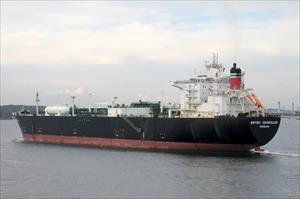 JAG VIRAAThttps://www.marinetraffic.com/en/ais/details/ships/shipid:192078/mmsi:419001357/imo:9307762/vessel:JAG_VIRAATLPG TankerIMO: 9307762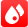 ADD TO FLEETCREATE NOTIFICATIONSVoyage InformationUNLOCK VOYAGE INFORMATIONIN VTZVISAKHAPATNAMIN KOLKATA ANCHATD: 2020-05-10 18:18 LT (UTC +5.5)ATA: 2020-05-11 19:31 LT (UTC +5.5)PAST TRACKROUTE FORECASTReported ETA: 2020-05-06 05:00 LT (UTC +5.5)Calculated ETA: ••••••••••Calculated ETA at: ••••••••••Predictive ETD: ••••••••••Reported Destination: VIZAGDistance Travelled: ••••••••••Distance to Go: ••••••••••Total Voyage Distance: ••••••••••Time to Destination: ••••••••••Draught (Reported/Max): 11.3 m / ••••••••••Load Condition: ••••••••••Speed recorded (Max / Average): 15.7 knots / 14.7 knotsEVENTS TIMELINEPOSITION HISTORYReported Destination and ETA Received 2020-05-10 05:10 UTCSummaryWhere is the ship?LPG Tanker JAG VIRAAT is currently located at ECI - Bengal Bay at position 20° 57' 23.148" N, 87° 50' 39.984" E as reported by MarineTraffic Terrestrial Automatic Identification System on 2020-05-12 18:48 UTC (4 hours, 24 minutes ago)The wind in this area at that time blows from Southwest direction at force 5 Beaufort.Where is this vessel going to?The vessel is currently at port KOLKATA ANCH, IN after a voyage of 1 day, 1 hour originating from port VISAKHAPATNAM, IN.What kind of ship is this?JAG VIRAAT (IMO: 9307762) is a LPG Tanker that was built in 2007 (13 years ago) and is sailing under the flag of India.It’s carrying capacity is 81605 cubic meters Liquid Gas and her current draught is reported to be 11.3 meters. Her length overall (LOA) is 230 meters and her width is 36.6 meters.Vessel InformationGeneralIMO: 9307762Name: JAG VIRAATVessel Type - Generic: TankerVessel Type - Detailed: LPG TankerStatus: ActiveMMSI: 419001357Call Sign: AWYEFlag: India [IN]Gross Tonnage: 48772Summer DWT: 54450 tLength Overall x Breadth Extreme: 230 x 36.6 mYear Built: 2007Home Port: -Classification Society: ••••••••••Builder: ••••••••••